Inkpots sense sheet 1: sight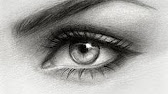 What’s your favourite sight of interest? Do you like the Windmills or going to the sea?What would it be like if one of your characters couldn’t see very well – how would they cope in the story?What would it be like if you had colour blindness?How do you describe eyes – ‘his eyes are blue’ – make that more excitingSight words: